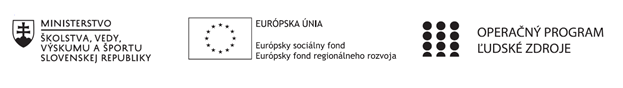 Správa o činnosti pedagogického klubu Príloha: Prezenčná listina zo stretnutia pedagogického klubuPríloha správy o činnosti pedagogického klubu              PREZENČNÁ LISTINAMiesto konania stretnutia: Základná škola, M.R. Štefánika 910/51, 07501 Trebišov ,                                                 miestnosť  č. 9Dátum konania stretnutia:  13.01.2021Trvanie stretnutia:                od  14.00 hod   -   do 16.00  hod	Zoznam účastníkov/členov pedagogického klubu:  Klub učiteľov PDAG I. stupeň ZŠMeno prizvaných odborníkov/iných účastníkov, ktorí nie sú členmi pedagogického klubu  a podpis/y:Prioritná osVzdelávanieŠpecifický cieľ1.1.1 Zvýšiť inkluzívnosť a rovnaký prístup ku kvalitnému vzdelávaniu a zlepšiť výsledky a kompetencie detí a žiakovPrijímateľZákladná škola, M.R. Štefánika 910/51, 07501 TrebišovNázov projektuZvýšenie čitateľskej, matematickej a prírodovednej gramotnosti žiakov základnej školyKód projektu  ITMS2014+312011R032Názov pedagogického klubu Klub učiteľov PDAG I. stupeň ZŠDátum stretnutia  pedagogického klubu13.01.2021Miesto stretnutia  pedagogického klubuZŠ M.R. Štefánika, TrebišovMeno koordinátora pedagogického klubuMgr. Andrea KocákováOdkaz na webové sídlo zverejnenej správywww.zsmrstv.edupage.orgManažérske zhrnutie:Krátka anotácia-záverečné hodnotenie projektu(ciele a úlohy)- inovačné metódy podporujúce rozvoj prírodovednej gramotnosti.Kľúčové slováProjekt, hodnotenie, prírodovedná gramotnosť, metódy a formy.Hlavné body, témy stretnutia, zhrnutie priebehu stretnutiaTento klub učiteľov PDAG bol zameraný na zhodnotenie projektu Zvýšenie prírodovednej gramotnosti žiakov na 1. stupni našej školy.Projekt bol v prvom rade zameraný na podporu a rozvoj prírodovednej gramotnosti u žiakov 3. ročníka.  Vyučovacia hodina  Hravá prírodoveda prebiehala raz týždenne podľa pripraveného plánu.  Tento projekt sa realizoval od 01.2.2019 do 31.01.2021.Cieľom projektu boli zvýšiť kvalitu vzdelávania s dôrazom na prírodovednú gramotnosť. Aby sa tento cieľ zrealizoval čo najlepšie, na škole bol vytvorený pedagogický klub PDAG, ktorý bol zameraný na výmenu skúseností inovovaných postupov, metód, foriem. Na kluboch sa diskutovalo o aktuálnych témach, ktoré boli určené Plánom zasadnutí. Taktiež sa vymieňali skúseností a námety z odučených hodín.Členovia klubu sa zhodli na tom, že tieto stretnutia v rámci klubu boli prínosom pre rozvoj kompetencií učiteľa, že sa podarilo rozvíjať kľúčové kompetencie žiakov so špecifickým dôrazom na prírodovednú gramotnosť. Realizovali a rozvíjali sme aktivity podporujúce tímovú prácu žiakov, samostatnosť, tvorivosť, kreativitu. Taktiež sa nás osvedčili bádateľské aktivity a pobyt vonku v prírode.Na hodinách sa využívali rôzne metódy: problémové vyučovanie, hry, diskusné metódy, situačné metódy, aktivizujúce. Využívali sa taktiež najčastejšie skupinové, ale aj individuálne formy práce.Časť extra hodín po vypuknutí 1. a 2. vlny pandémie COVID 19 bola realizovaná dištančným spôsobom. Vzdelávalo sa pomocou aplikácie ZOOM, EDDUPAGE, BEZ KRIEDY, ALFBOOK. Aj tieto hodiny mali u detí úspech, nakoľko mnohokrát samé objavovali nové poznatky a vedomosti.Spätná väzba žiakov  pri dištančnom vzdelávaní bola veľmi dobrá. Manažérske zhrnutie:Krátka anotácia-záverečné hodnotenie projektu(ciele a úlohy)- inovačné metódy podporujúce rozvoj prírodovednej gramotnosti.Kľúčové slováProjekt, hodnotenie, prírodovedná gramotnosť, metódy a formy.Hlavné body, témy stretnutia, zhrnutie priebehu stretnutiaTento klub učiteľov PDAG bol zameraný na zhodnotenie projektu Zvýšenie prírodovednej gramotnosti žiakov na 1. stupni našej školy.Projekt bol v prvom rade zameraný na podporu a rozvoj prírodovednej gramotnosti u žiakov 3. ročníka.  Vyučovacia hodina  Hravá prírodoveda prebiehala raz týždenne podľa pripraveného plánu.  Tento projekt sa realizoval od 01.2.2019 do 31.01.2021.Cieľom projektu boli zvýšiť kvalitu vzdelávania s dôrazom na prírodovednú gramotnosť. Aby sa tento cieľ zrealizoval čo najlepšie, na škole bol vytvorený pedagogický klub PDAG, ktorý bol zameraný na výmenu skúseností inovovaných postupov, metód, foriem. Na kluboch sa diskutovalo o aktuálnych témach, ktoré boli určené Plánom zasadnutí. Taktiež sa vymieňali skúseností a námety z odučených hodín.Členovia klubu sa zhodli na tom, že tieto stretnutia v rámci klubu boli prínosom pre rozvoj kompetencií učiteľa, že sa podarilo rozvíjať kľúčové kompetencie žiakov so špecifickým dôrazom na prírodovednú gramotnosť. Realizovali a rozvíjali sme aktivity podporujúce tímovú prácu žiakov, samostatnosť, tvorivosť, kreativitu. Taktiež sa nás osvedčili bádateľské aktivity a pobyt vonku v prírode.Na hodinách sa využívali rôzne metódy: problémové vyučovanie, hry, diskusné metódy, situačné metódy, aktivizujúce. Využívali sa taktiež najčastejšie skupinové, ale aj individuálne formy práce.Časť extra hodín po vypuknutí 1. a 2. vlny pandémie COVID 19 bola realizovaná dištančným spôsobom. Vzdelávalo sa pomocou aplikácie ZOOM, EDDUPAGE, BEZ KRIEDY, ALFBOOK. Aj tieto hodiny mali u detí úspech, nakoľko mnohokrát samé objavovali nové poznatky a vedomosti.Spätná väzba žiakov  pri dištančnom vzdelávaní bola veľmi dobrá. Závery a odporúčania:       Predmet Hravá prírodoveda nám ukázala, že hodiny zamerané viac na kooperatívne                vyučovanie s využitím projektových metód – deťom prinášajú viac zážitkov, poznatkov a vedomostí. Deti pracovali s nadšením a plným nasadením na každej hodine Hravej prírodovedy. Prichádzali samé na nové vedomosti a poznatky.Hodiny boli veľkým prínosom pri rozvoji Prírodovednej gramotnosti.Závery a odporúčania:       Predmet Hravá prírodoveda nám ukázala, že hodiny zamerané viac na kooperatívne                vyučovanie s využitím projektových metód – deťom prinášajú viac zážitkov, poznatkov a vedomostí. Deti pracovali s nadšením a plným nasadením na každej hodine Hravej prírodovedy. Prichádzali samé na nové vedomosti a poznatky.Hodiny boli veľkým prínosom pri rozvoji Prírodovednej gramotnosti.Vypracoval (meno, priezvisko)Mgr. Andrea KocákováDátum13.01.2021PodpisSchválil (meno, priezvisko)Mgr. Renáta Lapitková Dátum13.01.2021PodpisPrioritná os:VzdelávanieŠpecifický cieľ:1.1.1 Zvýšiť inkluzívnosť a rovnaký prístup ku kvalitnému vzdelávaniu a zlepšiť výsledky a kompetencie detí a žiakovPrijímateľ:Základná škola, M.R. Štefánika 910/51, 07501 TrebišovNázov projektu:Zvýšenie čitateľskej, matematickej a prírodovednej gramotnosti žiakov základnej školyKód ITMS projektu: ITMS2014+312011R032Názov pedagogického klubu:Klub učiteľov PDAG I. stupeň ZŠč.Meno a priezviskoPodpisInštitúcia1.Mgr. Andrea KocákováZŠ, M.R. Štefánika 910/51, 07501 Trebišov 2.Mgr. Ivana IlošvayováZŠ, M.R. Štefánika 910/51, 07501 Trebišov3.PeaDr. Mária ŠtefanováZŠ, M.R. Štefánika 910/51, 07501 Trebišov4.Mgr. Renáta LapitkováZŠ, M.R. Štefánika 910/51, 07501 Trebišov5Mgr. Denisa TelepčákováZŠ, M.R. Štefánika 910/51, 07501 Trebišovč.Meno a priezviskoPodpisInštitúcia